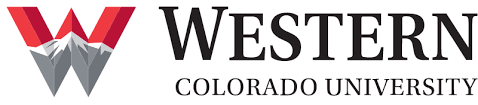 Course Description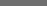 Over the last two years, issues of public education have re-emerged onto national and state legislative agendas. Calls for the cancellation of student debt, reopening public schools during the COVID-19 pandemic, and addressing critical race theory in the curriculum have become the focus of legislators and policymakers across the country. Given that First Lady Dr. Jill Biden has long been an educator, the debates around fixing broken schools and creating a more equitable education system will likely continue to attract widespread attention. This course helps you make sense of many of these contemporary policy topics by exploring the history and expansion of public education in the United States, with particular attention to the role of the federal and state governments in setting public education policy. This course also looks at how government has both historically restricted and expanded access to education. Issues such as federalism, school reform, and education funding will be covered as well as contemporary issues in public education.Course DeliveryThis course has been created as an online, asynchronous course and can be completed without having to attend any class meeting. However, because this course covers many contemporary policy issues, I have found it helpful in the past to offer a synchronous component. Therefore, for most weeks, I will host an optional 30 minute class meeting over Zoom where we can discuss the week’s materials, pose questions, reflect on current events, and more. To find a time that works for us, please fill out this Doodle with your availability this semester. Course InclusivityYou are welcome in this course! Do not hesitate to inform me of your preferred name, pronouns, or any class accommodations you need to be successful. In return, I expect you to be ready to learn and to be respectful of your peers, especially in regards to their various identities.Student Learning OutcomesOn successful completion of this course, you will be able to:Discuss the values and competing purposes of public educationDescribe the history and expansion of public education Understand how public schools are governed and fundedAnalyze both historical and contemporary instances of education inequalityDiscuss key legislation and events related to education reform and accountabilityDescribe and evaluate contemporary issues in education policy, such as reopening schools during the COVID-19 pandemic and addressing critical race theory in the curriculumCourse MaterialsSchoolhouse Burning: Public Education and the Assault on American Democracy (2020) by Derek W. Black, available at the bookstore for $28 or as low as $15 for a used copy on Amazon. If cost prohibits you from purchasing the book, consider using interlibrary loan for temporary access to the book.Additional readings, videos, and audio clips available on CanvasAssignments and GradingThere are 100 points possible in this course. Grades are assigned using a plus and minus scale with traditional grade cut off points (97-100 is an A+, 93-96 is an A, 90-92 is an A-, etc). All assignments must be submitted by 11:59 PM MT on the date listed in Canvas. Discussion Questions (20 points): To help you dig deeper into each module’s materials, you will respond to a set of weekly discussion questions with a 1-2 minute audio message. Your initial response is due on Wednesday by 11:59 PM and you must reply to one peer by Friday at 11:59 PM. For instructions on how to record an audio message, click here.Analysis Papers (40 points): To help you think critically about some of the major course themes, you will write two analysis papers that each respond to a set of questions. ECS Data Project (40 points): To help you investigate contemporary issues in education policy, you will use the State Education Policy Tracking tool from the Education Commission of the States (ECS) to describe recent trends in education legislation in one state. Together, these assignments are meant to provide breadth in the material. The discussion questions, analysis papers, and data project have you engage with a variety of course content. Please see Canvas for specific assignment due dates and general course announcements.Extra CreditYou can have up to 2 extra points added to your final grade. You can earn one point by presenting a contemporary issue on education policy during one of our synchronous class meetings. That issue should be related to the week’s module. You can earn an additional point by completing the end of semester course evaluation. More information about these items will be discussed later.Late and Makeup WorkYou are expected to complete all assignments on time. Late and makeup work will only be accepted on a case by case basis, with a valid reason that is supplemented by proof of an excused absence. Late work may be subject to point penalties.Email PolicyIf you need to contact me, please send me a message through Canvas. Generally, I will respond to messages within 24 hours. However, for messages sent on Fridays and weekends, I may take a bit longer. If you need to contact me regarding a non-course related issue or after the semester is over, please email me at abarraza@western.edu.Academic Integrity and RespectPlease have respect for yourself and refrain from cheating or plagiarizing. This means any work submitted must be solely authored by you the student and where appropriate, must contain citations that recognize ideas that are not your own. Failure to abide by this may result in a failing grade, dismissal from the class, and/or subject to other disciplinary measures determined by the university. Please review the university catalog for more information regarding academic integrity.In addition, please have respect for others and be courteous when addressing fellow course participants in person or online, especially those who hold dissimilar views. Also, please have respect for the class environment and limit the use of electronics that could serve as a distraction, such as cell phones. Please note that any type of recording is not permitted in class.Campus ResourcesDisability Services: If you have a disability, whether physical, learning, or psychological, and wish to discuss academic accommodations for this course, please contact Disability Services. Counseling Center: If you experience any sort of mental or emotional setback throughout the term, please visit the Counseling Center to explore the variety of support options for students. Student Help Desk: If you have any problems accessing Canvas, Zoom, or another learning platform, please contact the Student Help Desk for assistance.COVID-19: We will follow all local, state, and federal policies related to COVID-19. For the most recent updates on policies that relate to Western campus, please visit the COVID-19 Updates page.Other Important ThingsIf you have any concerns about the course, your performance, or anything else, please feel free to reach out to me after class, during office hours, or via Canvas. I’m happy to chat about various topics such as your academic interests, career goals, or ways you think this course can be improved. Finally, please note that this syllabus, as with all things in life, is subject to change.Course ScheduleModule 1: Course IntroductionSkim: “Education Politics and Policy: Emerging Institutions, Interests, and Ideas” by Galey (2015) in the Policy Studies Journal Module 2: Public PolicyWatch: What is Policy?Skim: “The Structure of Policy Making in American Government” by Peters (2016) in American Public Policy: Promise and PerformanceRead: “Chapter 1: The Current Crisis” by Black (2020) in Schoolhouse Burning Module 3: Purpose of Public EducationWatch: Why Did We Create Public Schools?: A Short History of EducationRead: “Public Goods, Private Goods: The American Struggle Over Educational Goals" by Labaree (1997) in the American Educational Research Journal Read: “Chapter 2: A Nation Founded on Education” by Black (2020) in Schoolhouse Burning Read: “Chapter 3: Education as Freedom” by Black (2020) in Schoolhouse Burning Skim: “A State Should Have a University” by Henderson (1890) in Thomans Jefferson’s Views on Public EducationModule 4: History and Expansion of Public Education Part 1 Watch: A History of Education in the U.S.Read: The Human Capital Century by Goldin (2003) in Education NextRead: “Chapter 4: Reconstruction” by Black (2020) in Schoolhouse Burning Read: “Chapter 5: A Constitutional Chorus” by Black (2020) in Schoolhouse BurningRead: “Chapter 6: The Fall” by Black (2020) in Schoolhouse Burning Module 5: History and Expansion of Public Education Part 2Watch: Brown v. Board of Education explained Read: “Chapter 7: The Second Reconstruction” by Black (2020) in Schoolhouse Burning Listen: Before 'Brown V. Board,' Mendez Fought California's Segregated Schools by Meraji (2014) from Code Switch and NPR Morning Edition Read: “Mendez v. Westminster School District: How it affected Brown v. Board of Education” by Aguirre (2005) in the Journal of Hispanic Higher EducationRead: Elementary and Secondary Education Act of 1965 by Paul (2016) for the Social Welfare History Project at Virginia Commonwealth UniversityModule 6: Education Governance and Funding: State and LocalRead: “Local School Boards, Politics and the Community” by Wirt and Kirst (2005) in The Political Dynamics of American EducationRead: “The History and Evolution of the State Role in Education Policy” by Wirt and Kirst (2005) in The Political Dynamics of American EducationRead: Making Sense of State School Funding Policy by Chingos and Blagg (2017) from The Urban InstituteModule 7: Education Governance and Funding: FederalWatch: Why America's School Funding Crisis Is Only Getting Worse (HBO)Read: “Patterns of Federal Interest in Education” by Manna (2007) in School’s In: Federalism and the National Education AgendaRead: “Patterns of Federal Involvement in Education” by Manna (2007) in School’s In: Federalism and the National Education AgendaRead: No Child Left Behind: An Overview by Klein (2015) in Education WeekRead: The Every Student Succeeds Act: An ESSA Overview by Klein (2016) in Education Week Module 8: Education Inequality Watch: U.S. Schools Still SegregatedRead: Harming Our Common Future: America's Segregated Schools 65 Years after Brown by Frankenberg et al. (2019) for The Civil Rights Project at UCLA (read only the executive summary, briefly skim the rest)Read: “Chapter 8: The Civil Rights Backlash” by Black (2020) in Schoolhouse Burning Read: School Segregation, the Continuing Tragedy by Hannah-Jones (2014) in ProPublicaSkim: Segregation and Racial Gaps in Special Education by Elder et al. (2021) in Education Next (read only the introduction, briefly skim the rest)Module 9: Education Reform and AccountabilityWatch: 35 Years After 'A Nation at Risk': 36 Pages that Bent the Arc of EducationWatch: Charter Schools May Be the Future of Public EducationRead: The Untold History of Charter Schools by Cohen (2017) in Democracy: Journal of Ideas (read only the first section)Read: Holding Teachers Responsible For Fixing Failing Schools: The Battle Over Education Reform In Central Falls, Rhode Island by Rochefort and Donnelly (2011) in Electronic Hallway Skim: A​ ​Nation​ ​At​ ​Risk (1983) by the National​ ​Commission​ ​on​ ​Excellence​ ​in​ ​Education  Module 10: Education and DemocracyRead: What the Capitol Riot Means for Civics Education by Chu (2021) from The Thomas B. Fordham InstituteRead: After Capitol Riot, Some States Turn to Civics Education by Vasilogambros (2021) from Pew Read: The State of State Standards for Civics and U.S. History in 2021 by Stern, et al. (2021) from The Thomas B. Fordham InstituteAfter opening the PDF, read the Executive Summary (pages 14-17) and the Get Wrong/Get Right section (24-35)Module 11: Current Issues in Education - Reopening schools amidst COVID-19Read: 13,000 School Districts, 13,000 Approaches to Teaching During Covid by Taylor (2021) in The New York TimesRead: Lawsuit Over Florida School Mask Mandates Now Before Judge by AP (2021) in NPRRead: Pandemic Parent Survey Finds Perverse Pattern: Students Are More Likely to Be Attending School in Person Where Covid Is Spreading More Rapidly by Henderson, Peterson, and West (2020) in Education NextRead: What's Behind Racial Differences in Attitudes Toward School Reopening (and What to Do About Them) by Kogan (2021) from the American Enterprise Institute Listen: Why School Boards are a Nexus of America's Culture Wars by Scheimer and Chakrabarti (2021) in On Point and NPRModule 12: Current Issues in Education - Critical race theory in curriculumWatch: The Trials of Critical Race Theory | CBSN Originals Read: Why are states banning critical race theory? by Ray and Gibbons (2021) in BrookingsRead: Where Critical Race Theory Comes From by Buck (2022) in National ReviewNote: There are no assigned course materials for the remaining three modules of the course. Instead, you will spend the last three weeks working on your ECS Data Project. For Module 13, you will submit a short proposal that outlines your project and then engage in a peer feedback activity. For Module 14, you will meet with me for an individual consultation on your project, which is your chance to ask any remaining questions. Finally, you will submit your project in Module 15.CoursePOLS 397: Education Politics and Policy in the US (3 credits)TermSpring 2022Meetings Online asynchronous InstructorAustin BarrazaOffice HoursBy appointment via ZoomContact MethodPlease use the Canvas Inbox to contact meWeek#ModuleJanuary 10th1Course IntroductionJanuary 17th2Public PolicyJanuary 24th3Purpose of Public EducationJanuary 31st4History and Expansion of Public Education: Part 1February 7th5History and Expansion of Public Education: Part 2February 14th6Education Governance and Funding: State and LocalFebruary 21st7Education Governance and Funding: FederalFebruary 28th8Education InequalityMarch 7th9Education Reform and AccountabilityMarch 14th--Enjoy your spring break!March 21st10Education and DemocracyMarch 28th11Current Issues in Education: Reopening schools amidst COVID-19 April 4th12Current Issues in Education: Critical race theory in the curriculumApril 11th13ECS Data Project: Initial ProposalApril 18th14ECS Data Project: Individual ConsultationsApril 25th15Course Wrap Up and Reflection